e – lekcje   klasa III aśroda  10 VI 2020 r. POZNAJEMY  KRAJE  EUEOPEJSKIE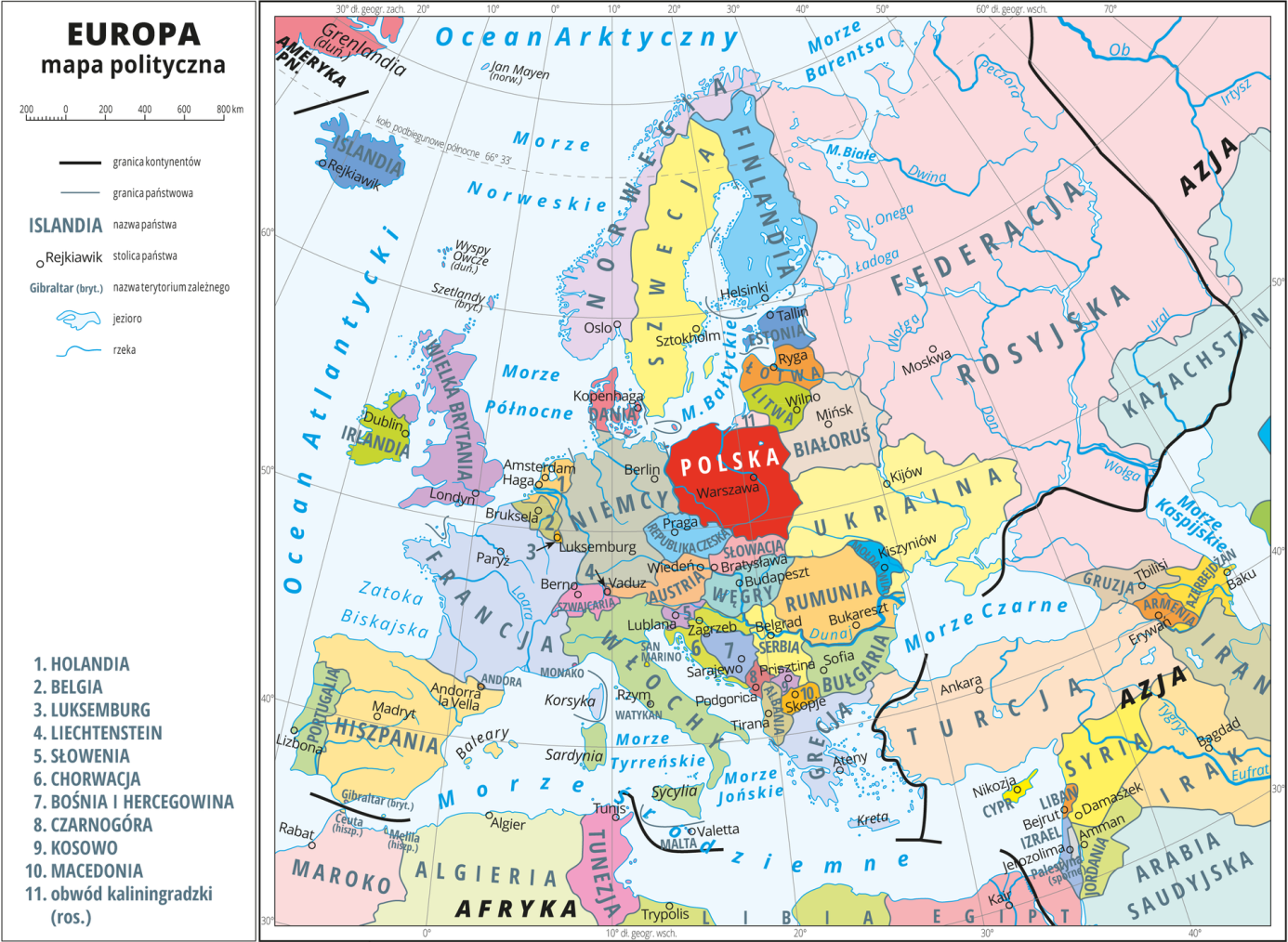 Edukacja matematycznaDziś zajmiemy się mnożeniem i dzieleniem liczb wielocyfrowych. Do tego przyda nam się znajomość tabliczki mnożenia oraz uwaga i spostrzegawczość przy zapisie liczb wielocyfrowych.Powiedz jakich liczb brakuje?W ćwiczeniach str. 74 wykonaj ćw. 1, 2, 3, 4, 5.Edukacja polonistyczna i społecznaDziś dalszy ciąg podróży po Europie i po krajach Unii Europejskiej.Unia Europejska powstała 1 listopada 1993 r. w wyniku dążeń do pokojowego współistnienia i współpracy krajów europejskich. Polska do Unii Europejskiej przystąpiła w 2004 r. 9 maja jest obchodzony jako Dzień Europy; motto (czyli hasło) Unii Europejskiej – ZJEDNOCZONA W RÓŻNORODNOŚCI.Wysłuchaj hymnu europejskiego (autor tekstu: Fryderyk Schiller, kompozytor: Ludwik van Beethoven):https://www.youtube.com/watch?v=cud7I8o0JnsA teraz w podręczniku str. 60, 61 przeczytaj opowiadanie „Dwa tygodnie w Europie”.Odpowiedz:- Jaki konkurs wygrał Wojtek?- Co było w nim główną nagrodą?- Jakie kraje europejskie są wymienione w tekście? Odszukaj je na mapie Europy.W ćwiczeniach str. 63, 64 wykonaj ćw. 1, 2, 3, 5, 7.W ćw. 3 zwróć uwagę, że przymiotniki utworzone od nazw państw piszemy małą literą np. Polska – polski, polskiego; Holandia – holenderska, holenderskim.Ćw. 6 str. 64 dla chętnych.Chętni i zainteresowani mogą również przeczytać w podręczniku str. 62, 63 tekst „Smakołyki z różnych krajów” na temat upodobań kulinarnych Europejczyków.Przesyłam słoneczne pozdrowieniaCelina Mrozik100???trzy razy więcej3009 00015 000300 000trzy razy więcej?27 000??